 PHÒNG GIÁO DỤC VÀ ĐÀO TẠO .............TRƯỜNG....................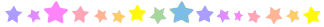 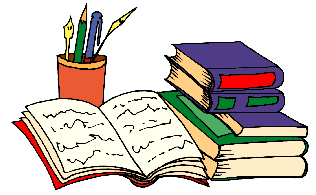 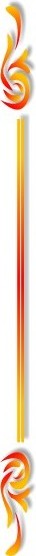 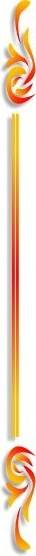 SỔ DUYỆT HỒ SƠ CUỐI THÁNGNăm học .............KHỐI Tháng ...., năm ......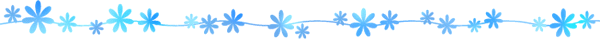 